ΠΡΟΣΚΛΗΣΗ   ΣΥΓΚΛΗΣΗΣ ΔΗΜΟΤΙΚΟΥ ΣΥΜΒΟΥΛΙΟΥ ΚΟΙΝΟΠΟΙΗΣΗΒουλευτή Κεφ/νιάς κ. Αφροδίτη ΘεοπεφτάτουΑντιπεριφερειάρχη Π.Ε. Κεφ/νιάς Παναγή ΔρακουλόγκωναΠεριφερειακούς Συμβούλους Π.Ε Κεφ/νιάςΓενική Γραμματέα του Δήμου κα  Κυριακή ΝικολαΐδουΠροϊσταμένους Δ/νσεων Υπηρεσιών Δήμου Κεφ/νιάςΠροϊσταμένους Τμημάτων – Γραφείων  Δ/νσεων Υπηρεσιών Δήμου Κεφ/νιάςΙστοσελίδα ΔήμουΠροέδρους: Συμβουλίων Δημοτικών Κοινοτήτων, Συμβουλίων  Τοπικών Κοινοτήτων και Εκπροσώπων Τοπ. Κοινοτήτων Δήμου Κεφ/νιάς. Προέδρους Ν.Π.Ι.Δ.Προέδρους Ν.Π.Δ.Δ.Πίνακα ΑνακοινώσεωνΠολιτικά Κόμματα Τοπικά Μ.Μ.Ε.Σύλλογο Δημοτικών Υπαλλήλων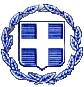 ΕΛΛΗΝΙΚΗ ΔΗΜΟΚΡΑΤΙΑΝΟΜΟΣ  ΚΕΦΑΛΛΗΝΙΑΣ ΔΗΜΟΣ  ΚΕΦΑΛΛΟΝΙΑΣ Δ/ΝΣΗ ΔΙΟΙ/ΚΩΝ ΥΠΗΡΕΣΙΩΝΤΜΗΜΑ ΔΙΟΙΚ/ΚΗΣ ΜΕΡΙΜΝΑΣ & ΥΠΟΣΤΗΡΙΞΗΣ ΠΟΛΙΤΙΚΩΝ ΟΡΓΑΝΩΝΠληρ. Βασιλείου ΝατάσαΤαχ. Δ/νση : Πλατεία Βαλλιάνου28100 ΑΡΓΟΣΤΟΛΙΤΗΛ: 2671360 158@dimsimkef@gmail.com                                                                              Αργοστόλι:  13/12/2018                                 Αριθ. Πρωτ:  34632ΕΛΛΗΝΙΚΗ ΔΗΜΟΚΡΑΤΙΑΝΟΜΟΣ  ΚΕΦΑΛΛΗΝΙΑΣ ΔΗΜΟΣ  ΚΕΦΑΛΛΟΝΙΑΣ Δ/ΝΣΗ ΔΙΟΙ/ΚΩΝ ΥΠΗΡΕΣΙΩΝΤΜΗΜΑ ΔΙΟΙΚ/ΚΗΣ ΜΕΡΙΜΝΑΣ & ΥΠΟΣΤΗΡΙΞΗΣ ΠΟΛΙΤΙΚΩΝ ΟΡΓΑΝΩΝΠληρ. Βασιλείου ΝατάσαΤαχ. Δ/νση : Πλατεία Βαλλιάνου28100 ΑΡΓΟΣΤΟΛΙΤΗΛ: 2671360 158@dimsimkef@gmail.com                                                                  ΠΡΟΣ:       Τακτικά μέλη του Δημοτικού      Συμβουλίου Δήμου Κεφαλλονιάς          Δήμαρχο Κεφ/νιάς    κ. Αλέξανδρο Παρίση     Παρακαλείσθε όπως προσέλθετε στην 26η τακτική δημόσια συνεδρίαση  του Δημοτικού Συμβουλίου η οποία θα πραγματοποιηθεί στο Δημοτικό Θέατρο Αργοστολίου «Ο ΚΕΦΑΛΟΣ» (αίθουσα Αντίοχου Ευαγγελάτου),  την  18η    Δεκεμβρίου   2018   ημέρα  Τρίτη και  ώρα  18:00   προκειμένου να συζητηθούν  τα παρακάτω  θέματα της ημερήσιας διάταξης: Λήψη απόφασης για την προωθούμενη αναθεώρηση του χωροταξικού των Ιονίων Νήσων σχετικά με τις ζώνες ιχθυοκαλλιεργειών.ΕΙΣ:Α/Δ κ. Δ. ΛυκούδηςΚαθορισμός τελών χρήσης κοινοχρήστων χώρων για το έτος 2019 (αρ.357/2018 απόφαση της Οικονομικής Επιτροπής).ΕΙΣ: Α/Δ κ. Σ. ΓαρμπήΚαθορισμός τελών χρήσης Δημοτικών Κοιμητηρίων για το έτος 2019. (αρ. 358/2018 απόφαση Οικονομικής Επιτροπής)ΕΙΣ: Α/Δ κ. Σ. ΓαρμπήΚαθορισμός συντελεστών ανταποδοτικών τελών καθαριότητας και ηλεκτροφωτισμού έτους 2019.(αρ.356/2018 απόφαση της Οικονομικής Επιτροπής).ΕΙΣ: Α/Δ κ. Σ. ΓαρμπήΈγκριση 6ης τροποποίησης προϋπολογισμού οικ. έτους 2018 του Ν.Π.Ι.Δ με την επωνυμία «ΚΟΙΝΩΦΕΛΗΣ ΕΠΙΧΕΙΡΗΣΗ ΔΗΜΟΥ ΚΕΦ/ΝΙΑΣ »(ΚΕ.ΔΗ.ΚΕ.)            ΕΙΣ: Πρόεδρος ΚΕ.ΔΗ.ΚΕ κ. Α. ΚωνσταντάκηςΤροποποίηση συστατικής πράξης Δ.Ε.Υ.Α.Κ ως προς το άρθρο 6 με τίτλο: «ΚΕΦΑΛΑΙΟ-ΠΕΡΙΟΥΣΙΑ».ΕΙΣ: Πρόεδρος Δ.Ε.Υ.Α.Κ κ. Ν. ΑνουσάκηςΈγκριση αναγκαιότητας για την ανάθεση υπηρεσιών φροντίδας καθαρισμού στα κτίρια των Δημοτικών Υπηρεσιών του Δήμου Κεφ/νιάς και κοινόχρηστων δημοτικών τουαλετών στην Δημοτική Κοινότητα Αργοστολίου σε ιδιώτη για το έτος 2019. ΕΙΣ:Δ/νση Διοικητικών Υπηρεσιών      8.  Έγκριση  μελετών και καθορισμός τρόπου ανάθεσης αυτών με τίτλους:α) Προμήθεια παστεριωμένου γάλακτος εργατοτεχνικού προσωπικού Δήμου Κεφ/νιάς και Νομικών Προσώπων για το έτος 2019.β) Ανάθεση υπηρεσιών φροντίδας καθαρισμού στα κτίρια των Δημοτικών Υπηρεσιών του Δήμου Κεφ/νιάς και κοινόχρηστων δημοτικών τουαλετών στην Δημοτική Κοινότητα Αργοστολίου σε ιδιώτη για το έτος 2019.ΕΙΣ:Δ/νση Διοικητικών ΥπηρεσιώνΈγκριση τεχνικού προγράμματος Δήμου Κεφ/νιάς  έτους 2019 (αρ.16/2018 απόφαση Εκτελεστικής Επιτροπής).ΕΙΣ: Α/Δ κ. Σ. ΓαρμπήΔιαγραφές βεβαιωμένων ποσώνΕΙΣ: Α/Δ κ. Σ. ΓαρμπήΈγκριση μελέτης και καθορισμός τρόπου εκτέλεσης αυτής με τίτλο: «Παραμετροποίηση και πιστοποιημένη υποστήριξη μηχανογραφικού συστήματος,Singular Logic Genesis για το έτος 2019.ΕΙΣ: Α/Δ κ. Σ. ΓαρμπήΈγκριση  τροποποίησης προϋπολογισμού Ν.Π.Π.Δ με την επωνυμία ΜΟΥΣΕΙΟ ΦΥΣΙΚΗΣ ΙΣΤΟΡΙΑΣ ΚΕΦ/ΝΙΑΣ ΚΑΙ ΙΘΑΚΗΣ      ΕΙΣ: Μέλος Δ.Σ κ. Γ. ΑποστολάτοςΈγκριση 4ης τροποποίησης προϋπολογισμού Ν.Π.Δ.Δ. με την επωνυμία «Λιμενικό Ταμείο Κεφ/νιάς &Ιθάκης»            ΕΙΣ: Πρόεδρος Δ.Λ.Τ.Κ.&Ι. κ. Α. ΜοσχονάςΈγκριση μελέτης και καθορισμός τρόπου ανάθεσης αυτής με τίτλο:« ΠΡΟΜΗΘΕΙΑ ΑΣΦΑΛΤΟΜΙΓΜΑΤΟΣ (εν θερμώ και ψυχρού) έτους 2019.ΕΙΣ: Α/Δ κ. Δ. ΛυκούδηςΈγκριση Πρωτοκόλλου Προσωρινής & Οριστικής Παραλαβής των  έργων: α) «ΑΠΟΧΕΤΕΥΣΗ ΑΚΑΘΑΡΤΩΝ Δ.Δ ΠΟΡΟΥ ΔΗΜΟΥ ΚΕΦΑΛΛΟΝΙΑΣ» με κωδικό   MIS 340045 β) «ΑΠΟΧΕΤΕΥΣΗ KAI ΒΙΟΛΟΓΙΚΟΣ ΚΑΘΑΡΙΣΜΟΣ ΠΟΡΟΥ-ΣΚΑΛΑΣ» με κωδικό   ΟΠΣ 296393».          ΕΙΣ: Α/Δ κ. Δ. ΛυκούδηςΈγκριση και οριστική παραλαβή της ΠΑΡΟΧΗΣ ΥΠΗΡΕΣΙΑΣ ΤΕΧΝΙΚΟΥ ΣΥΜΒΟΥΛΟΥ ΜΕ ΤΙΤΛΟ: «ΤΕΧΝΙΚΟΣ ΣΥΜΒΟΥΛΟΣ ΓΙΑ ΤΟ ΕΡΓΟ: ΑΠΟΧΕΤΕΥΣΗ ΠΟΡΟΥ ΔΗΜΟΥ ΚΕΦΑΛΛΟΝΙΑΣ»ΕΙΣ: Α/Δ κ. Δ. ΛυκούδηςΈγκριση  μελετών και καθορισμός τρόπου ανάθεσης των έργων:            α)«ΑΝΤΙΚΑΤΑΣΤΑΣΗ ΕΣΧΑΡΩΝ ΟΜΒΡΙΩΝ ΥΔΑΤΩΝ ΣΤΟ ΤΚ ΑΣΟΥ                ΔΕ ΕΡΙΣΟΥ».β) «ΒΕΛΤΙΩΣΕΙΣ ΚΟΙΝ. ΧΩΡΩΝ Δ.Δ ΖΟΛΩΝ»γ) «ΕΡΓΑΣΙΕΣ ΔΙΑΜΟΡΦΩΣΗΣ ΠΛΑΤΕΙΑΣ ΑΓΙΟΥ ΑΝΔΡΕΑ ΟΙΚΙΣΜΟΥ ΑΓΚΩΝΑ. ΔΕ ΑΡΓΟΣΤΟΛΙΟΥ».δ)«ΑΠΟΚΑΤΑΣΤΑΣΗ ΑΠΟ ΘΕΟΜΗΝΙΑ ΚΑΙ ΚΑΤΑΣΚΕΥΗ ΤΟΙΧΟΥ ΑΝΤΙΣΤΗΡΙΚΗΣ ΤΗΣ ΟΔΟΥ, ΠΑΡΑΠΛΕΥΡΩΣ ΤΟΥ ΓΗΠΕΔΟΥ 5Χ5, ΤΗΣ Δ.Κ ΠΟΡΟΥ».ΕΙΣ: Α/Δ κ. Δ. ΛυκούδηςΑίτηση διάλυσης σύμβασης της μελέτης με τίτλο: «Σύνταξη Τοπογραφικού Υποβάθρου για την Πρόταση Σχεδίου Πόλεως της Αγίας ΕυφημίαςΕΙΣ: Α/Δ κ. Δ. ΛυκούδηςΛήψη απόφασης για «ΚΑΤΕΔΑΦΙΣΗ ΠΑΛΑΙΟΥ ΚΟΙΝΟΧΡΗΣΤΟΥ ΚΤΙΡΙΟΥ ΤΟΥΑΛΕΤΩΝ ΣΤΟΝ ΚΑΡΑΒΟΜΥΛΟ».ΕΙΣ: Α/Δ κ. Δ. ΛυκούδηςΣύμφωνη γνώμη του Δ.Σ για διόρθωση της ειδικής  έκτασης 25009ΕΚ00017 (δημοτικοί δρόμοι εντός σχεδίου πόλεως Αργοστολίου) σε σχέση με το γεωτεμάχιο 250090811013 στο Ελληνικό Κτηματολόγιο».ΕΙΣ: Α/Δ κ. Δ. ΛυκούδηςΈγκριση υποβολής πρότασης για την πρόσκληση ΙΟΝ 65 στο επιχειρησιακό πρόγραμμα ΙΟΝΙΑ ΝΗΣΙΑ με τίτλο «Εφαρμογή μέτρων βέλτιστης διαχείρισης υδάτων και παρακολούθησης ποιότητάς τους, σύμφωνα με τα Σχέδια Διαχείρισης Λεκανών Απορροής»           ΕΙΣ: Πρόεδρος Δ.Ε.Υ.Α.Κ. κ. Ν. ΑνουσάκηςΈγκριση ετήσιου σχεδίου δράσης τουριστικής προβολής Δήμου Κεφ/νιάς έτους 2019 ΕΙΣ: Α/Δ κ. Ε. Κεκάτος
Έγκριση συμμετοχής του Δήμου Κεφ/νιάς σε τουριστικές εκθέσεις-δράσεις στην Ελλάδα και στο Εξωτερικό για το 2019ΕΙΣ: Α/΄Δ κ. Ε. ΚεκάτοςΕξειδίκευση  εγκεκριμένων πιστώσεων του προϋπολογισμού οικ. έτους 2018ΕΙΣ: Α/Δ κ. Ε. ΚεκάτοςΠαραχώρηση χώρου του 3ου Δημοτικού Σχολείου Αργοστολίου στον Πολιτιστικό Σύλλογο Κρανιάς «Ο ΜΠΑΛΛΟΣ».ΕΙΣ: Πρόεδρος Δ.Σ κ. Σ.Γ ΑλυσανδράτοςΈγκριση δωρεάν παραχώρησης παλαιών μετάλλων (υλικών παιδικών χαρών κ.λ.π) Δήμου Κεφ/νιάς στην Αστική μη Κερδοσκοπική Εταιρεία  «ΑΓΙΟΣ ΛΟΥΚΑΣ Ο ΙΑΤΡΟΣ».ΕΙΣ: Α/Δ κ. Σ. Ματιάτος Έγκριση παραχώρησης χρήσης κοινοχρήστων χώρων για τοποθέτηση παιδικών παιχνιδιών την περίοδο των εορτών των Χριστουγέννων και του Νέου Έτους στην Δ.Κ. Αργοστολίου.ΕΙΣ: Α/Δ κ. Σ. Ματιάτος                                                                                               Ο  ΠΡΟΕΔΡΟΣ                                                                   ΣΤΑΥΡΟΣ-ΓΕΡΑΣΙΜΟΣ  ΑΛΥΣΑΝΔΡΑΤΟΣ 